 UNIVERSITATEA                                                              ŞCOALA GIMNAZIALĂ 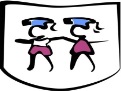 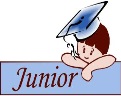 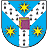 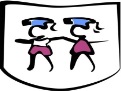 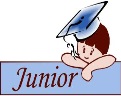 „ALEXANDRU IOAN CUZA”                                                        „JUNIOR”                                                                                                                                                                                           din IAŞI                                                                                                                                                                                                          Nr. ________/______________CERERE-TIP DE ÎNSCRIERE ÎN CLASA a V - a 	Vă rog să aprobați înscrierea fiului (fiicei) meu (mele) în clasa a V – a la Școala Gimnazială „Junior”, structură a UAIC, în anul școlar 2022 – 2023. Date privind solicitantul      Numele:                                                             Prenumele:                                                            *                             *    Domiciliul / Reședința: Str.                                                                              Nr.        Bl.        Sc.        Et.         Ap.                      Cod poștal:  |__|__|__|__|__|__|* Localitate:                                                         Județ/Sector:                                   Telefon:	                                                                E-mail:                                                                            *   Calitate:    părinte   reprezentant legal                   Stare civilă:  căsătorit(ă)  necăsătorit(ă)  divorțat(ă)Date privind copilul      Numele:                                                             Prenumele:                                                            *                             *            CNP: |__|__|__|__|__|__|__|__|__|__|__|__|__| Născut în: Localitatea:                                      Jud.    Domiciliul / Reședința:          același/aceeași cu al/a solicitantului        diferit(ă), și anume:                                             Str.                                                                                      Nr.        Bl.        Sc.        Et.         Ap.                       Cod poștal:  |__|__|__|__|__|__|* Localitate:                                                        Județ/Sector:                          Cetățenie:                                                            Naționalitate:                                   Opțiuni limba maternă 2 Limba germană Limba franceză Limba italiană Limba spaniolăDeclarații de consimțământ  Sunt de acord ca datele personale din prezenta cerere să fie prelucrate în scopul înmatriculării copilului. Cunoscând prevederile Codului Penal privind falsul în declarații, declar pe propria răspundere și sub sancțiunea nulității înscrierii faptul că datele din prezenta cerere sunt reale. Doresc participarea copilului meu la orele de Religie, cultul:  În cazul organizării programului “Școala după școală” sunt interesat(ă) de participarea copilului la acest program. Sunt de acord să primesc informații privind situația și progresul școlar la adresa de e-mail comunicată în această cerere.      Data completării:                                                          Semnătura solicitantului:             Gimnaziul Junior: Bdl. Carol I nr. 19           Şcoala Junior: Str. Păcurari nr. 9               Grădiniţa Junior: Bdl. Carol I nr. 11             e-mail: scoalajunior@yahoo.com              Tel: 0232 211261; 0753 192043                Tel: 0232 201143; Fax: 0232 211261